Przeworsk, 16.09.2023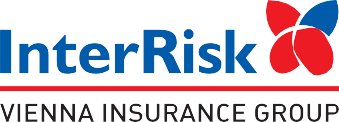 EDU PlusWybierz program ochrony ubezpieczeniowej na rok 2023/2024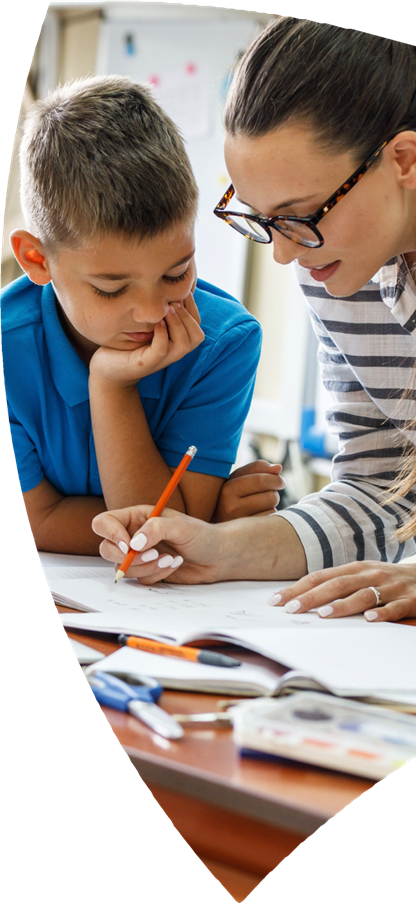 OFERTA DLA:PrzedszkolaOchrona 365 dni przez 24 h na dobę - ochrona ubezpieczeniowa w ciągu całego roku szkolnego 
i wakacjiElastyczność – opcję główną ubezpieczenia można rozszerzyć o dowolnie wybrane opcje dodatkoweKumulacja – wypłaty świadczeń z opcji głównej i opcji dodatkowych sumują sięe-Rehabilitacja – szybki powrót do zdrowia dzięki wyjątkowej formie rehabilitacji w domowym zaciszu za pomocą najnowszej technologii i pod nadzorem fizjoterapeutyHejt Stop – wsparcie psychologiczne, prawne 
i informatyczne, w zakresie mowy nienawiścii bezpieczeństwa w sieciMożliwość zwolnienia 10% ubezpieczonych dzieciOfertę przygotował: Paweł ZabłockiTel.: 792 25 50 70e.mail.: pawel_zablocki@op.plOFERTA PROMOCYJNA Oddział InterRisk TU SA Vienna Insurance Group Oferta przygotowana na podstawie Ogólnych Warunków Ubezpieczenia EDU Plus zatwierdzonych uchwałą nr 01/18/04/2023 Zarządu InterRisk TU S.A. Vienna Insurance Group z dnia 18 kwietnia 2023r. Wyłączenia i ograniczenia odpowiedzialności zawarte są w Ogólnych Warunkach Ubezpieczenia EDU Plus zatwierdzonych uchwałą nr 01/18/04/2023 Zarządu InterRisk TU S.A. Vienna Insurance Group z dnia 18 kwietnia 2023r. dostępnych na stronie www.interrisk.pl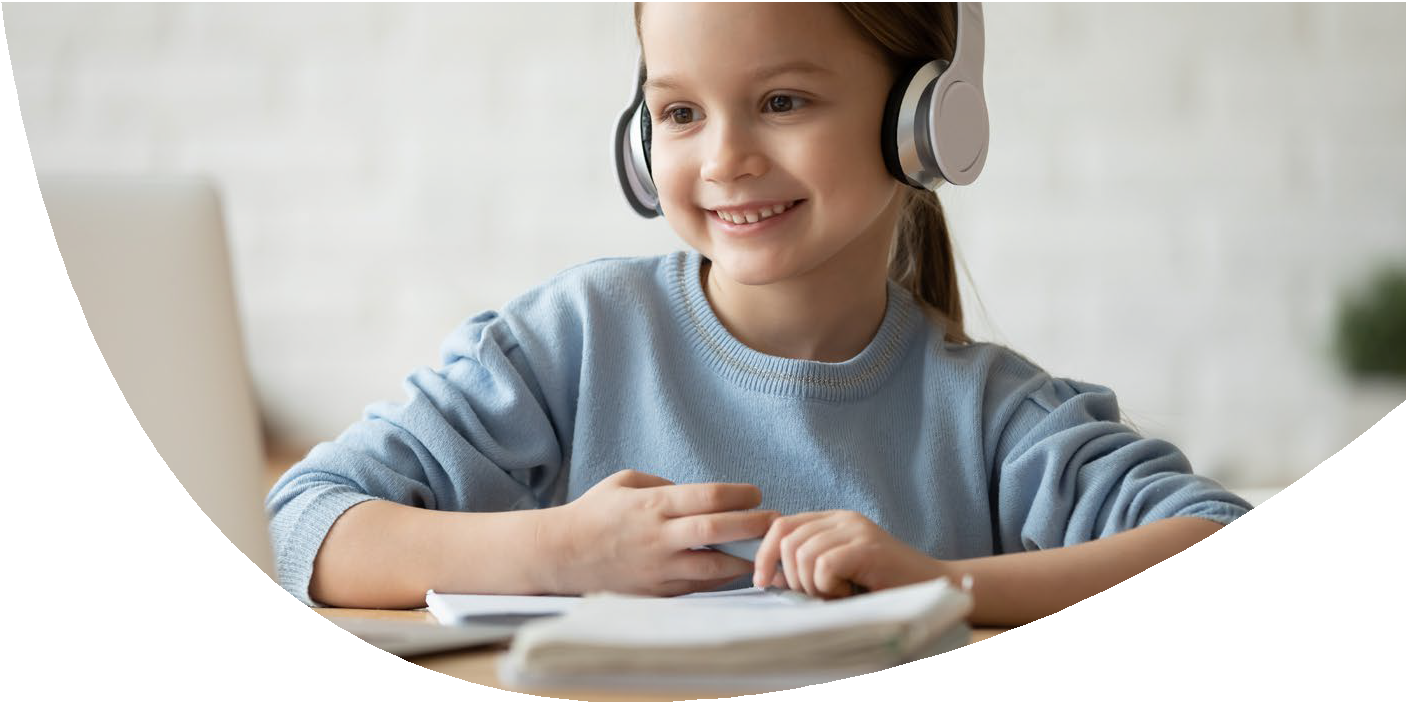 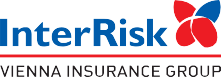 HEJT STOPwsparcie psychologiczne, prawnei informatyczne, w zakresie mowy nienawiści i bezpieczeństwa w sieci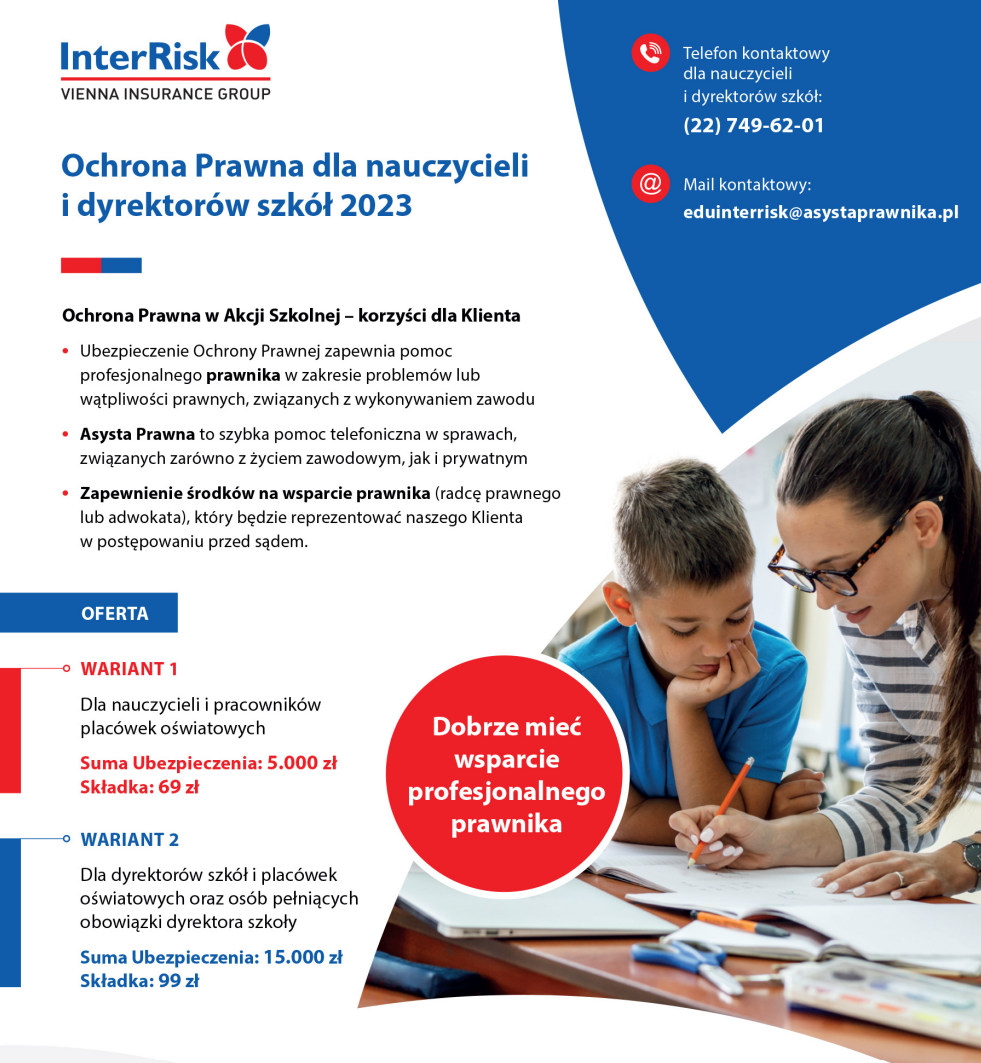 OPCJA PODSTAWOWA
uszczerbek ustalany na podstawie Tabeli Norm Uszczerbku na Zdrowiu InterRisk 
Załącznik nr 3 OWU EDU PlusOPCJA PODSTAWOWA
uszczerbek ustalany na podstawie Tabeli Norm Uszczerbku na Zdrowiu InterRisk 
Załącznik nr 3 OWU EDU PlusWYSOKOŚĆ ŚWIADCZENIAWYSOKOŚĆ ŚWIADCZENIAWYSOKOŚĆ ŚWIADCZENIAWYSOKOŚĆ ŚWIADCZENIAWYSOKOŚĆ ŚWIADCZENIAOPCJA PODSTAWOWA
uszczerbek ustalany na podstawie Tabeli Norm Uszczerbku na Zdrowiu InterRisk 
Załącznik nr 3 OWU EDU PlusOPCJA PODSTAWOWA
uszczerbek ustalany na podstawie Tabeli Norm Uszczerbku na Zdrowiu InterRisk 
Załącznik nr 3 OWU EDU PlusWYSOKOŚĆ ŚWIADCZENIAWYSOKOŚĆ ŚWIADCZENIAWYSOKOŚĆ ŚWIADCZENIAWYSOKOŚĆ ŚWIADCZENIAWYSOKOŚĆ ŚWIADCZENIAŚWIADCZENIEŚWIADCZENIEŚmierć Ubezpieczonego w wyniku NW na terenie placówki oświatowej, oraz  pod opieką pracownika placówki oświatowej60 000 zł68 000 zł76 000 zł84 000 zł102 000 złŚmierć Ubezpieczonego w wyniku NW w tym również zawał serca i udar mózgu30 000 zł34 000 zł38 000 zł42 000 zł51 000 złZ tytułu uszczerbku na zdrowiu w wyniku nieszczęśliwego wypadku30 000 zł34 000 zł38 000 zł42 000 zł51 000 zł100% uszczerbku na zdrowiu30 000 zł34 000 zł38 000 zł42 000 zł51 000 zł1% uszczerbku na zdrowiu300 zł340 zł380 zł420 zł510 złKoszty nabycia wyrobów medycznych wydawanych na zlecenie9 000 zł10 200 zł11 400 zł12 600 zł15 300 zł  EXTRA !!!  Zwrot kosztu zakupu lub naprawy okularów korekcyjnych, aparatu słuchowego, aparatu ortodontycznego, pompy insulinowej uszkodzonych w wyniku NW na terenie placówki oświatowejdo 200 złdo 200 złdo 200 złdo 200 złdo 200 złZwrot kosztów przekwalifikowania zawodowego osób niepełnosprawnych9 000 zł10 200 zł11 400 zł12 600 zł15 300 złUszczerbku na zdrowiu w wyniku ataku padaczki300 zł340 zł380 zł420 zł510 złJednorazowe świadczenie z tytułu pogryzienie przez psa600 zł680 zł760 zł840 zł      1 020  zł pokąsania ukąszenie/użądlenie600 zł680 zł760 zł840 zł1 020 złRozpoznanie sepsy u Ubezpieczonego będącego dzieckiem3 000 zł3 400 zł3 800 zł4 200 zł5 100 złŚmierć rodzica lub opiekuna prawnego Ubezpieczonego w następstwie NW3 000 zł3 400 zł3 800 zł4 200 zł5 100 złWstrząśnienie mózgu w wyniku nieszczęśliwego wypadku900 zł1 020 zł1 140 zł1 260 zł1 530 złZatrucie pokarmowe lub nagłe zatrucie gazami, bądź porażenie prądem lub piorunem600 zł680 zł760 zł840 zł1 020 złRozpoznanie u Ubezpieczonego chorób odzwierzęcych (bąblowica, toksoplazmoza, wścieklizna, toksokaroza)1 500 zł1 700 zł1 900 zł2 100 zł2 550 zł  EXTRA !!!  HEJT STOP     5 000 zł      5 000 zł      5 000 zł      5 000 zł       5 000 zł   EXTRA !!!  ŚPIĄCZKA W WYNIKU NNW    1 000 zł      1 000 zł     1 000 zł      1 000 zł       1 000 zł D1D3  EXTRA !!! Pobyt w szpitalu w wyniku  NW Świadczenie płatne od 1 do 10  dnia pobytu w szpitalu 40 zł45 zł50 zł50 zł50 zł  EXTRA !!! Pobyt w szpitalu w wyniku  NW Świadczenie płatne od 11 do 95  dnia pobytu w szpitalu         60 zł         67 zł        75 zł      75 zł         75 zł D4  EXTRA !!!  Pobyt w szpitalu w wyniku choroby w tym również pobyt w szpitalu w wyniku chorób związanych z pandemią lub epidemią Świadczenie płatne od 2 dnia pobytu w szpitalu maksymalnie przez 100 dni40 zł45 zł50 zł50 zł50 złD5  EXTRA !!!  Poważne choroby (nowotwór złośliwy, paraliż, niewydolność nerek, poliomyelitis, utrata wzroku, utrata mowy, utrata słuchu, anemia aplastyczna, stwardnienie rozsiane, cukrzyca typu I, niewydolność serca, zapalenie opon mózgowo-rdzeniowych, transplantacja głównych organów)-500 zł             1 000 zł     1 500 zł       2 000 zł D8Koszty leczenia w wyniku nieszczęśliwego wypadku w tym:250 zł300 zł400 zł500 zł500 złzwrot kosztów rehabilitacji250 zł300 zł400 zł500 zł500 złzwrot kosztów operacji plastycznych250 zł300 zł400 zł500 zł500 złzwrot kosztów leków250 zł300 zł400 zł500 zł500 złkonsultacja z psychologiem 250 zł300 zł400 zł500 zł500 złD11  EXTRA !!!  Koszty leczenia stomatologicznego w wyniku NW podlimit na jeden ząb 500 zł 200 zł200 zł200 zł             200 zł           200 zł D12  EXTRA !!!   Uciążliwe leczenie w wyniku NW - Uszkodzenie ciała w wyniku NW wymagające interwencji lekarskiej i minimum dwóch wizyt kontrolnych             200 zł             300 zł             300 zł              350 zł 350 zł D17Operacje w wyniku wypadkuOpercje w wyniku choroby--               -         500 zł500 z500 zł       1 000 zł          600 złEXTRA !!!  Wyczynowe uprawianie sportu - zajęcia szkolne i pozaszkolne, m.in. piłka nożna, siatkówka, koszykówka, sporty walki, jazda konna, pływanie, lekkoatletyka, narciarstwoTAKTAKTAKTAKTAKSkładka roczna od osobySkładka roczna od osoby35 zł40 zł45 zł50 zł60 złOC NAUCZYCIELASU 50.000 - 50 zł za grupęSU 50.000 - 50 zł za grupęSU 50.000 - 50 zł za grupęSU 50.000 - 50 zł za grupęSU 50.000 - 50 zł za grupęOC DYREKTORA42 zł za osobę42 zł za osobę42 zł za osobę42 zł za osobę42 zł za osobęOCHRONA PRAWNA DYREKTORA 99 zł za osobę99 zł za osobę99 zł za osobę99 zł za osobę99 zł za osobęZDARZENIAZAKRESLIMIT ŚWIADCZEŃPomoc informatycznaPomoc informatycznaPomoc informatycznazwiększenie bezpieczeństwana portalach społecznościowychPomoc w zakresie:ustawienia hasła zgodnie z polityką bezpieczeństwa danego portaluzabezpieczenia konta za pomocą weryfikacji dwuetapowejprzeanalizowania lokalizacji logowania do konta przez inne osoby (nieautoryzowany dostęp)ustawienia prywatności (profile publiczne, prywatne)usunięcia niepożądanych aplikacji, gier, witryn i reklamprocesowania ewentualnych płatności w sieciskonfigurowania powiadomień o nierozpoznanych logowaniach         do kontszyfrowania wiadomości z powiadomieniami;zdalnej pomocy specjalisty IT, polegającej na podjęciu próby usunięcia lub zatrzymania dostępu do negatywnych lub bezprawnie udostępnionych informacji   o Ubezpieczonym na urządzeniu Ubezpieczonego4 zdarzeniaw okresie ubezpieczeniawłamanie na konto na portalu społecznościowymPrzekazanie informacji:jak postępować po kradzieży danychjak zabezpieczyć pozostałe konta oraz dostępy, m.in. do bankowościinternetowejkogo zawiadomić o włamaniuo potrzebnych dokumentach, aby odzyskać profiljak unikać podobnych sytuacji w przyszłości4 zdarzeniaw okresie ubezpieczeniaPomoc psychologiczna i pomoc prawnaPomoc psychologiczna i pomoc prawnaPomoc psychologiczna i pomoc prawnaznieważenie lub zniesławienie w sieciPomoc psychologiczna - konsultacje psychologicznePomoc prawnaporady prawne, w procesie:interwencyjnymzgłoszenia przypadku do organów ściganiazawezwania do zaprzestania działańzawezwania do usunięcia wpisu lub komentarzażądania blokady kontamailowego lub społecznościowegowezwania do naprawienia szkodyprzekazanie wzoru pisma, przy:sporządzeniu reklamacji, uzupełnieniuformularzy, powiadomień i zgłoszeń wymaganych do powiadomienia o zaistnieniu zdarzenia w sieciopracowaniu dokumentów do organów ścigania o możliwości popełnienia przestępstwakonkretyzacji roszczeń z tytułu zadośćuczynienia w stosunku do sprawcy zachowania2 zdarzeniaw okresie ubezpieczenia, w tym 
w ramach jednego zdarzenia:2 konsultacje psychologiczne po 30 minnielimitowane usługi z zakresu pomocy prawnejcyberbulling,cybermobbing (gnębienie w wirtualnej przestrzeni)Pomoc psychologiczna - konsultacje psychologicznePomoc prawnaporady prawne, w procesie:interwencyjnymzgłoszenia przypadku do organów ściganiazawezwania do zaprzestania działańzawezwania do usunięcia wpisu lub komentarzażądania blokady kontamailowego lub społecznościowegowezwania do naprawienia szkodyprzekazanie wzoru pisma, przy:sporządzeniu reklamacji, uzupełnieniuformularzy, powiadomień i zgłoszeń wymaganych do powiadomienia o zaistnieniu zdarzenia w sieciopracowaniu dokumentów do organów ścigania o możliwości popełnienia przestępstwakonkretyzacji roszczeń z tytułu zadośćuczynienia w stosunku do sprawcy zachowania2 zdarzeniaw okresie ubezpieczenia, w tym 
w ramach jednego zdarzenia:2 konsultacje psychologiczne po 30 minnielimitowane usługi z zakresu pomocy prawnejagresywne, obraźliwe działania w sieci (np. komentarze lub opinie na temat Ubezpieczonego)Pomoc psychologiczna - konsultacje psychologicznePomoc prawnaporady prawne, w procesie:interwencyjnymzgłoszenia przypadku do organów ściganiazawezwania do zaprzestania działańzawezwania do usunięcia wpisu lub komentarzażądania blokady kontamailowego lub społecznościowegowezwania do naprawienia szkodyprzekazanie wzoru pisma, przy:sporządzeniu reklamacji, uzupełnieniuformularzy, powiadomień i zgłoszeń wymaganych do powiadomienia o zaistnieniu zdarzenia w sieciopracowaniu dokumentów do organów ścigania o możliwości popełnienia przestępstwakonkretyzacji roszczeń z tytułu zadośćuczynienia w stosunku do sprawcy zachowania2 zdarzeniaw okresie ubezpieczenia, w tym 
w ramach jednego zdarzenia:2 konsultacje psychologiczne po 30 minnielimitowane usługi z zakresu pomocy prawnejrozpowszechnianie nieprawdziwychlub niepożądanych prywatnych informacji w sieci lub rozpowszechnianie w sieci zdjęć UbezpieczonegoPomoc psychologiczna - konsultacje psychologicznePomoc prawnaporady prawne, w procesie:interwencyjnymzgłoszenia przypadku do organów ściganiazawezwania do zaprzestania działańzawezwania do usunięcia wpisu lub komentarzażądania blokady kontamailowego lub społecznościowegowezwania do naprawienia szkodyprzekazanie wzoru pisma, przy:sporządzeniu reklamacji, uzupełnieniuformularzy, powiadomień i zgłoszeń wymaganych do powiadomienia o zaistnieniu zdarzenia w sieciopracowaniu dokumentów do organów ścigania o możliwości popełnienia przestępstwakonkretyzacji roszczeń z tytułu zadośćuczynienia w stosunku do sprawcy zachowania2 zdarzeniaw okresie ubezpieczenia, w tym 
w ramach jednego zdarzenia:2 konsultacje psychologiczne po 30 minnielimitowane usługi z zakresu pomocy prawnejdeepfake (czyli techniki obróbki obrazu, 
w której istnieje możliwość dopasowania twarzy do innego ciała)Pomoc psychologiczna - konsultacje psychologicznePomoc prawnaporady prawne, w procesie:interwencyjnymzgłoszenia przypadku do organów ściganiazawezwania do zaprzestania działańzawezwania do usunięcia wpisu lub komentarzażądania blokady kontamailowego lub społecznościowegowezwania do naprawienia szkodyprzekazanie wzoru pisma, przy:sporządzeniu reklamacji, uzupełnieniuformularzy, powiadomień i zgłoszeń wymaganych do powiadomienia o zaistnieniu zdarzenia w sieciopracowaniu dokumentów do organów ścigania o możliwości popełnienia przestępstwakonkretyzacji roszczeń z tytułu zadośćuczynienia w stosunku do sprawcy zachowania2 zdarzeniaw okresie ubezpieczenia, w tym 
w ramach jednego zdarzenia:2 konsultacje psychologiczne po 30 minnielimitowane usługi z zakresu pomocy prawnejszantażPomoc psychologiczna - konsultacje psychologicznePomoc prawnaporady prawne, w procesie:interwencyjnymzgłoszenia przypadku do organów ściganiazawezwania do zaprzestania działańzawezwania do usunięcia wpisu lub komentarzażądania blokady kontamailowego lub społecznościowegowezwania do naprawienia szkodyprzekazanie wzoru pisma, przy:sporządzeniu reklamacji, uzupełnieniuformularzy, powiadomień i zgłoszeń wymaganych do powiadomienia o zaistnieniu zdarzenia w sieciopracowaniu dokumentów do organów ścigania o możliwości popełnienia przestępstwakonkretyzacji roszczeń z tytułu zadośćuczynienia w stosunku do sprawcy zachowania2 zdarzeniaw okresie ubezpieczenia, w tym 
w ramach jednego zdarzenia:2 konsultacje psychologiczne po 30 minnielimitowane usługi z zakresu pomocy prawnej